                                                                                    Начальнику режима и безопасности                                                                                     ООО «Феникс»                                                                                     Д.В. Сутормину                                                                     _____________________________________ЗАЯВКА Прошу Вас согласовать проведение фотосъемки (видеосъемки) на территории морского порта «Большой порт Санкт-Петербург» представителями компании (название компании или ИП), в целях фото и видеосъемки территории и объектов ММПК «Бронка» для проведения (       указать цель                        ).Фотосъемка (видеосъемка) будет производиться _на территории ММПК «Бронка» (указать объекты, здания, помещения, планы территории ММПК «Бронка» предполагаемой съемки) на период с                   20          г по                  20          г.  Список сотрудников, производящих фотосъемку (видеосъемку):С правилами режима в пункте пропуска через Государственную границу РФ, инструкцией о внутриобъектовом и пропускном режиме в морской порт «Большой порт Санкт-Петербург» ознакомлены.Достоверность представленных данных гарантирую.Обязуюсь не проводить съёмку пограничных нарядов и мест несения службы.Лица, допущенные к фото и видеосъёмке, проинструктированы о необходимости соблюдения порядка и мер безопасности в морском порту, обязуются их соблюдать.Руководитель организации подающий заявку _______________________________ /_____________        __/                       (Подпись)                                (Ф.И.О.)                                                            М.П.             Заявка оформляется в 5-и экземплярах, на фирменном бланке организации.Адрес, телефоны, электронный адрес и банковские реквизиты организацииНазвание организацииАдрес местонахождения (юридический): Индекс:Адрес местонахождения (фактический): Индекс:тел. 8 (___) -___ -___ -___e-mail:________________ И.О. Начальнику таможенного поста «Бронка»  А.О. Мартыновой ___________________________________       Начальнику КПП «Санкт-Петербург – морской порт-грузовой» полковнику С.А. Кочкину _______________________________ Капитану морского порта 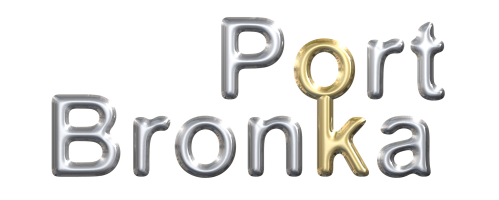 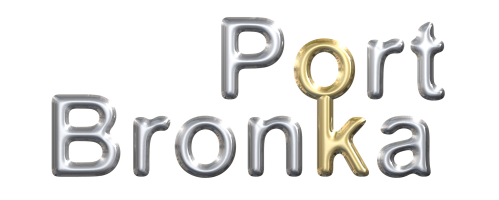 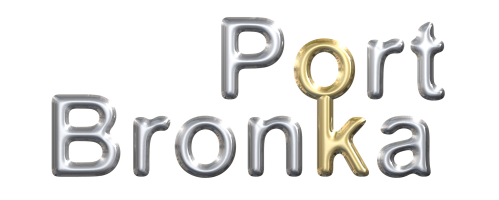 «Большой порт Санкт-Петербург»А.Б. Волкову                                                                                                                                                                                                                                                                  ___________________________________        № п/пФ.И.О.ДолжностьДата рожденияГр-воПаспортПаспортМесто выдачиДатавыдачиРегистрация№ п/пФ.И.О.ДолжностьДата рожденияГр-восерияномерМесто выдачиДатавыдачиРегистрация12934567891.